Forslag og saker meldt inn til ÅrsmøtetSak #1 -	Oppdatering av «Lov for Sola Håndballklubb». (Oppdateres i henhold til NHF Lovnorm.)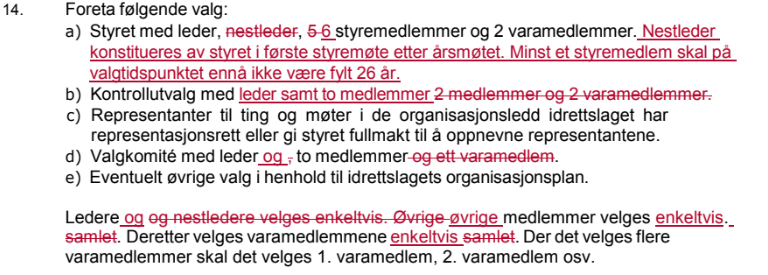 Sak #2 – .